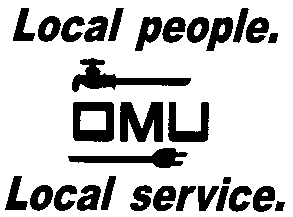 INVITATION TO BIDOwensboro Municipal Utilities will receive sealed bids until 2:00 P.M. (CST) on March 17, 2016  (prevailing time) at which time bids will be opened and read aloud for the: BID No.  16-03-018		OMU ELECTRIC CABLE AND CONDUCTOROwensboro Municipal Utilities is requesting bids for the purchase of various types of Electric Cable and Conductor.   OMU’s  approved manufacturers list and the OMU’s specification sheets for the  various cables are  included in the bid package.   No exceptions to manufacturers will be accepted.   These items are to be of new manufacture.   Prospective bidders may obtain copies of the bid documents and specifications by sending an e-mail with your Company Name and a brief description of your business.  Contact Louise Keach, Purchasing and Inventory Manager, via e-mail:  keachel@omu.org. OMU reserves the right to reject any or all bids and to waive irregularities.